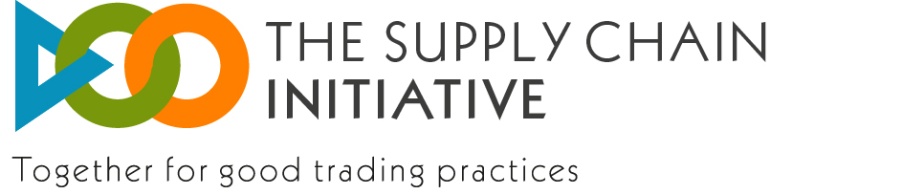 AbsichtserklärungDatum:[Name des Unternehmens] bestätigt seine Absicht, die Grundsätze für vorbildliche Verfahren umzusetzenIch bestätige hiermit, dass sich [Firmenname] zu den Grundsätzen für vorbildlichen Verfahren in vertikalen Beziehungen in der Lebensmittellieferkette verpflichtet und deren Umsetzungsrahmen unterstützt. Die Einhaltung dieser Grundsätze ist wirtschaftlich sinnvoll und die Supply Chain Initiative erlaubt uns zu zeigen, dass wir die Anwendung dieser Grundsätze ernst nehmen. Mir ist bewusst, dass der Umsetzungsrahmen eine Reihe von Verpflichtungen mit sich bringt, die im Anhang dieses Briefes dargelegt werden.Ich bestätige, dass ich innerhalb einer angemessenen Frist und vorzugsweise innerhalb von 6 Monaten nach der Unterzeichnung dieses Briefes die notwendigen Maßnahmen ergriffen habe, um die Grundsätze und den Umsetzungsrahmen zu erfüllen und mit der offiziellen Registrierung fort zu fahren.[unterzeichnet von mindestens einem Mitglied der Geschäftsführung, das dazu befugt ist, für das gesamte Unternehmen in der EU, einschließlich aller Tochtergesellschaften in der EU, Verpflichtungen einzugehen]Informationen über [Firmenname]  [Firmenname] operiert in folgenden Ländern: Österreich Belgien Bulgarien Kroatien Zypern Tschechische Republik Dänemark Estland Finnland Frankreich Deutschland Griechenland Ungarn Irland Italien Lettland Litauen Luxemburg Malta Niederlande Polen Portugal Rumänien Slowakei Slowenien Spanien Schweden Vereinigtes Königreich[Firmenname] operiert hauptsächlich in der folgenden Branche: Landwirtschaft        Großhandel         Produktion       Einzelhandel[Firmenname]  ist ein KMU Ja NeinAnhangRahmen für die Umsetzung und Durchsetzung der Grundsätze für vorbildliche Verfahren zur Gestaltung der vertikalen Beziehungen in der LebensmittelversorgungsketteUnternehmensverpflichtungen und MaßnahmenVerpflichtende ElementeVor der RegistrierungUnterstützung des Top Managements für die Registrierung sicherstellenDurchführung einer Selbstbewertung: Prüfung, ob interne Verfahren die Einhaltung der Grundsätze sicherstellen können, einschließlich (falls notwendig):Aufbau/Anpassung von Schulungen, um die Einhaltung der Grundsätze sicherzustellen. Schulungen sollten bereits begonnen haben, müssen jedoch zum Zeitpunkt der Registrierung nicht notwendigerweise abgeschlossen sein.Sicherstellung der Fähigkeit zur Teilnahme an den Optionen zur Streitbeilegung zum Zeitpunkt der Registrierung.Kommunikation an Geschäftspartner zum Zeitpunkt der Registrierung.Benennung einer Kontaktperson für die interne Beilegung von Streitigkeiten RegistrierungDie Registrierung muss von mindestens einem Mitglied der Geschäftsführung vorgenommen werden, das dazu befugt ist, für das gesamte Unternehmen in der EU, einschließlich aller Tochtergesellschaften in der EU, Verpflichtungen einzugehen. Dies hängt von der Gesellschaftsstruktur jedes Unternehmens ab (d. h., es kann erforderlich sein, dass mehr als ein Mitglied der Geschäftsführung die Registrierung unterzeichnen muss, wenn ein einziges Mitglied nicht dazu befugt ist oder wenn die Registrierung der nationalen Tochtergesellschaften des Unternehmens erforderlich ist).Jedes registrierte Unternehmen benennt für dieses Verfahren einen Ansprechpartner für alle Folgemaßnahmen wie die Kontrolle usw. Es muss zudem eine Kontaktstelle, benannt werden, die für Fragen im Zusammenhang mit der Beilegung von Streitigkeiten zuständig ist. Die Unabhängigkeit dieser Kontaktstelle von den Vertragsverhandlungen muss gewährleistet sein.Die Namen und Titel der die Registrierung vornehmenden Mitglieder der Geschäftsleitung sowie der Ansprechpartner werden auf der Webseite veröffentlicht. UmsetzungEinrichtung einer internen Streitschlichtungsprozedur, die unabhängig von der Vertragsverhandlung, unparteiisch und schnell ist.Sicherstellung der Möglichkeit aller Streitschlichtungsmöglichkeiten (inklusive Vermittlung und Schlichtung). Dies kann eine Überprüfung und eventuell nötige Anpassung von Verträgen erfordern.Abschluss der Schulungen, um die Einhaltung der Grundsätze für vorbildliche Verfahren zu gewährleisten.Registrierte Unternehmen sind dazu verpflichtet, ihre Geschäftspartner über ihre Teilnahme an dem Rahmen zu informieren. Welche Mittel sie dafür einsetzen (z. B. Hinweise in Verträgen oder schriftliche Mitteilungen in Verhandlungsräumen), ist den Unternehmen überlassen. Die registrierten Unternehmen werden darin bestärkt, Informationen über ihre Teilnahme und über die Umsetzung der Grundsätze öffentlich zu machen (beispielsweise auf der Webseite des Unternehmens, in Publikationen usw.). Sicherstellen, dass gegen den Beschwerdeführer keine geschäftlichen Vergeltungsmaßnahmen ergriffen werdenVerpflichtung Verstöße gegen Verfahrensverpflichtungen zu beheben, wenn diese durch die Steuerungsgruppe angezeigt werdenTeilnahme an einer verpflichtenden, jährlichen Umfrage. Jedes Unternehmen, das für mehr als ein Land registriert ist, stellt sicher, dass alle mit ihm mitregistrierten nationalen Tochtergesellschaften die Umfrage auf nationaler Ebene in jedem EU-Mitgliedstaat ausfüllen, in dem das Unternehmen vertreten ist.Zusammenfassung:Unternehmen können entscheiden, ob sie den Umsetzungsrahmen unterzeichnenSofern sie sich dazu entscheiden, sind sie damit einverstanden:die Grundsätze für vorbildliche Verfahren in vertikalen Beziehungen der Lebensmittellieferkette einzuhaltenStreitigkeiten mit Bezug auf die Anwendung dieser Grundsätze durch die definierten Verfahren zur Beilegung von Streitigkeiten beilegenalle anderen verpflichtenden Elemente des Rahmenwerks zu implementierenihre Teilnahme auf einer öffentlich zugänglichen Webseite zu registrierenDurch die Registrierung bestätigt ein Unternehmen:den Abschluss der Selbstbewertungdass es die erforderlichen Maßnahmen ergriffen hat, um die Grundsätze und die Verfahren für die Umsetzung und Durchsetzung einzuhaltendie Teilnahme an allen Optionen zur Beilegung von individuellen und verbundenen Streitigkeiten gemäß den Bestimmungen dieses Rahmens